Краткосрочный планПредмет: Художественный труд      Ход урокаФИО педагогаХалдыбетова А.И.Халдыбетова А.И. Дата: 12.10.2022 г.12.10.2022 г. Класс: 8 «Д» Количество присутствующих: Количество отсутствующих:Раздел:Декоративно-прикладное искусство.Декоративно-прикладное искусство.Тема урокаВыполнение творческой работыВыполнение творческой работыУчебные цели урока8.1.6.4-Самостоятельно определять, выбирать и комбинировать различные технологии и художественные материалы для творческой работы 8.2.1.1-Самостоятельно определять, выбирать и использовать художественные средства искусства для выражения сложных творческих идей и чувств.8.2.3.3-Использование элементов казахской национальной культуры в создании творческих произведений и произведений 8.1.6.4-Самостоятельно определять, выбирать и комбинировать различные технологии и художественные материалы для творческой работы 8.2.1.1-Самостоятельно определять, выбирать и использовать художественные средства искусства для выражения сложных творческих идей и чувств.8.2.3.3-Использование элементов казахской национальной культуры в создании творческих произведений и произведений Цель урока:Все ученики: Работа с соблюдением правил техники безопасности. Большинство учеников: Разработка и выполнение творческой работы. Некоторые ученики: Изготовление сложных элементов Все ученики: Работа с соблюдением правил техники безопасности. Большинство учеников: Разработка и выполнение творческой работы. Некоторые ученики: Изготовление сложных элементов Этап урока/ ВремяДействия педагогаДействия ученикаОцениваниеРесурсыНачало урока3 минОрганизационный этап - приветствие, проверка готовности к уроку.Ученики приветствуют учителя и  друг друга.Формирующее оценивание: Оценивайте друг друга.. Положительный психологический настрой на урок.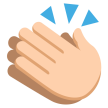 аудиофон:  мелодия.Слайд на интерактивной доскеОсновная часть урока3 мин3 мин3 мин23 минАктуализация знаний учащихсяПросмотр видеопрезентации «валяние войлока»Демонстрация материала и инструмента для работы с войлоком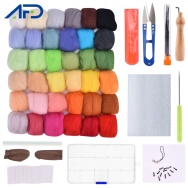 Инструктаж по ТБ при работе с острыми предметами.Объяснение выполнения творческой работы по войлоковалянию.Сухое валяние – цветок.мокрое валяние – бусинки.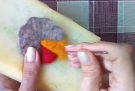 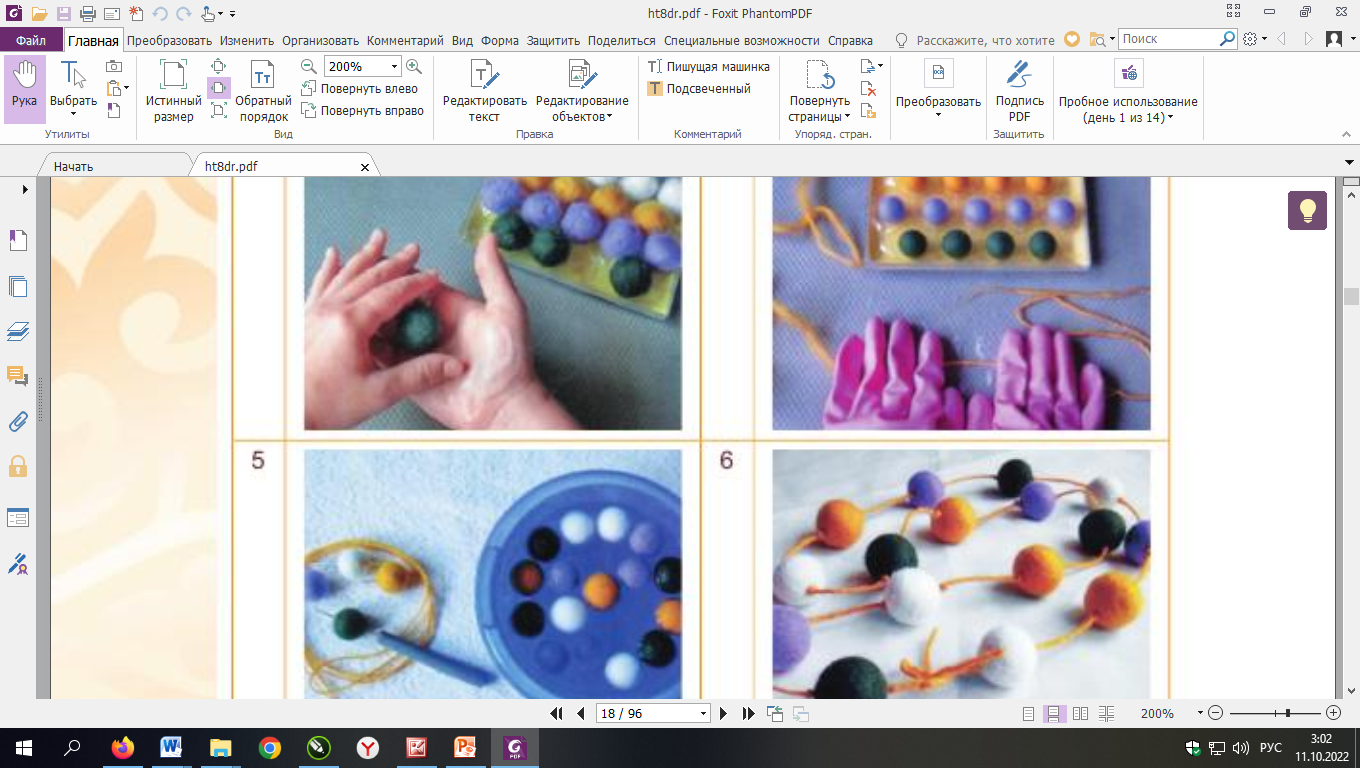 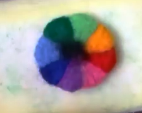 Просмотр видеопрезентацииВизуальное ознакомлениеИзучают инструктаж по ТБ при работе с острыми предметами.Две группы:1 группа выполняет творческое задание по технике сухого валяния.2 группа выполняет творческое задание по технике мокрого валяния.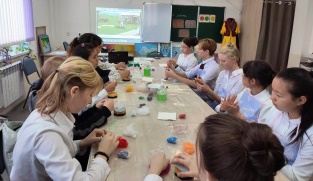 Дескриптор:Понимают, технику валяния войлока.Обратная связь:Соблюдая технику безопасности, правильно и красиво выполняют творческую работу. Оценивает учитель: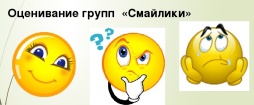 Видеопрезентация.Составлена учителемРаздаточный материал – памятка по ТБСтр. 16-18Учебник по предмету, издание Кокшетау «Келешек», 2018Конец урока5 минПредлагает творческим группам выставить свою работу на демонстрационный стол.и выбрать смайлик для оценивания уровня полученных знаний на уроке.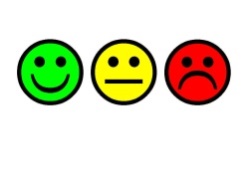 Демонстрируют результат своей творческой работы.В зависимости от степени позитивного настроя своего ответа, ученик выбирает месторасположения своего стикера.Обратная связь:В связи с тем, что по предмету не предусмотрено формативное оценивание, подсчет количества стикеров рядом с соответствующим смайликом указывает о степени усвоения учениками материала урока..Выставка работСмайлики для оценивания.